QStudy – Халықаралық Білім порталы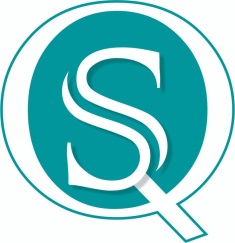 Құрметті ұстаздар мен оқушылар!  «Зерделі шәкірт» атты  Халықаралық байқауына қатысуға шақырады!Байқауға қатысушылар: Республикамыздың түкпір- түкпіріндегі мектепке дейінгі, жалпы орта, қосымша техникалық және кәсіптік білім беру ұйымдарының тəжірибелі ұстаздары мен  білім алушылары және балабақша бүлдіршіндері мен тәрбиешілері   атсалыса алады
Қатысушы жұмыстарын қабылдау мерзімі:  10 қаңтар, 2020 жыл
Қорытынды уақыты: 9 ақпан, 2020 жыл 
Байқау бөлімдері мен тапсырмалары:«Зейінді шәкірт» бөлімі: (қатысушы талапкер бұл бөлімде білім атты алып кемеде жеткен жетістіктері, бағындырған белестерін еркін форматта жазып жолдайды)«Менің мектебім» бөлімі: (бұл бөлімде қатысушы талапкер өзінің білім алып жатқан ордасы жайлы ойтолғау жазуы тиіс)«Менің ұстазым» номинациясы: (бұл бөлімде қатысушы талапкер өзінің сүйікті пән мұғалімі немесе ұстазы жайлы ойтолғайды)  «Менің досым» номинациясы: (бұл бөлімде қатысушы талапкер өзінің парталасы немесе бала күнгі досы жайлы естелік жазып жолдайды)«Мен армандаймын...» бөлімі: (бұл бөлімде қатысушы талапкер арманы жайлы шағын эссе жазуы тиіс)«Мен үлгі тұтатын...» номинациясы: (бұл бөлімде қатысушы талапкер өзі үлгі тұтатын тұлғасы  жайлы ойтолғайды) 1.2 Байқауда:Әрбір қатысушы марапат биігінен көрінетін болғандықтан аты-жөні, толық қатесіз жазылуы міндетті! Қатысушылар жүлделі орындармен марапатталады. Орын алмаған қатысушыларға алғыс хаттар беріледі. Барлық қатысушылар конкурстың жеке сертификаттары мен дипломдарын электронды пошта арқылы алады.Байқау жұмысына қолдау білдіріп, белсенділік танатқан ұйымдастырушы арнайы дипломмен марапатталады.  Байқауды өткізу мерзімі және тәртібі3.1. Байқау жұмыстары 2020  жылдың 5 ақпанына дейін қабылданады. Ережеге сәйкес келмеген байқау материалдары қарастырылмайды. 3.2. Байқауға қатысу үшін 500 (бес жүз) теңге төлем ақысы төленеді. 3.3 Қатысушы жарна төленген түбіртек көшірмесін, жұмыс пен сұранысты біріктіріп qstudy_rk@mail.ru   почтасына жолдауы тиіс. 3.4 Байқауға жіберілген бәсекеге қабілетті жұмыстарды қазылар алқасы бағалайды, оған білім беру саласындағы ең үздік педагогтар кіреді.Қосымша сауалдар үшін:  87473124585, 87073781017, 87082345642Ескерту: байқауға қатысты сұрақтар мен басқа да мәселелер бойынша 10:00 ден 21:00 ге дейін хабарласа аласыздар!Байқауға қатысу үшін төленетін жарнапұлға арналған банк реквизиттері:Kaspi Gold картасы-5169493141405913ИИН: 960507301539 Cұлтанбек ҚаратайұлыBeeline банк нөмірі: 87760969698р/сАты-жөніжетекшісіМекен-жайы, телефонымекемесіЭл.почта1Жақсылық Жаннұр Ахмадиева Гулшат 87772602058Нұр-Сұлтан қаласы  НИШlllnmk@mail.ru